台北和平基督長老教會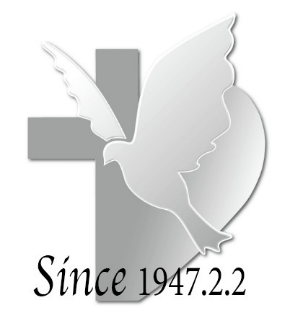 【跟隨基督，齊心建造】主日禮拜程序【講道大綱】一、前言  回顧與展望，面對新的一年開始，你打算如何過？二、2024年教會年度目標和主題經文1.接續2023陪伴年，2024為建造年  2.主題經文：尼希米記4:16-20、腓立比書2:1-4   (1)試問，齊心建造，我們要建造什麼呢﹖   (2)面對外在的爭戰，更具體來說的是什麼﹖   (3)一邊工作一邊守望，我們如何互相守望﹖互相支援﹖   (4)當聽見號角聲響起，相聚集到那裡去。試問，互相支援的基礎在哪﹖三、2024年教會年度的重點  1.建造的基礎—神的話語    2透過事工整合，繼續深化關懷牧養  3.宣教課程和短宣  4.更新及守望--主日禮拜和禱告會四、回應與行動—我們一起來建造吧﹗【回應與行動】 1.展望2024年，你想和去年有什麼不同？還是你已經漸漸失去改變自己的動力？讓我們重新依靠上帝的恩典，在本週花點時間回顧與展望，靠主重新得力。 2.今年教會的年度目標是什麼？請將這放入你今年的目標裡，並將第一季的幾項活動，提早列入你的行事曆和優先順序中，讓你能從當中學習並成長。【金句】我告訴他們我上帝施恩的手怎樣幫助我，以及王向我所說的話。他們就說：「我們起來建造吧！」於是他們使自己的手堅強，做這美好的工作。(尼2:18)【本週樂活讀經進度】【重要事工消息】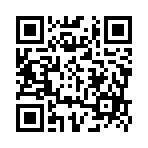 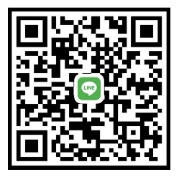 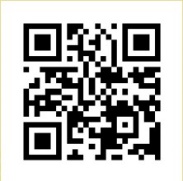 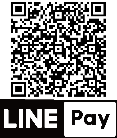 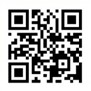 代表本主日有聚會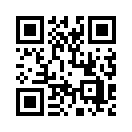 33剛過的這個禮拜四是美國的感恩節，還記得那天有好些兄姊和我互傳祝賀感恩節快樂。或許我們當中有些兄姊會說那是美國的節日，跟他們當初到新大陸拓荒的歷史有關，不是我們台灣的節日。我同意，我們不一定要在這一天過感恩節，我們不需要吃火雞，但我們還是非常需要感恩。各位，您覺得我們非常需要感恩，是這樣子嗎﹖需要感恩什麼﹖看看我們現在所在的處境，實在有許多的理由令人擔憂：烏俄戰爭、以巴戰爭、兩岸緊張局勢、台灣總統大選，除了這些我們熟悉的之外，世界上還有更多令人擔心的事情正在發生。我們甚至還沒有談到我們所在的社區和我們當中許多家庭正面臨的挑戰。面對這些，你會覺得我們如何面對呢﹖哀嘆不是更合適嗎？還是期待正義的來臨不是更適合？或是更實務地去採取行動不是更適合嗎？當然，這些是需要，也有合適的時空背景。但現在，透過今天主日的經文，讓我們想起在對各樣大大小小事件的所有反應裡，最有力卻又常被忽視，的是感恩。在路加福音的這段經文，耶穌和門徒們要前往耶路撒冷，從加利利到耶路撒冷的中間隔的是撒瑪利亞，因著猶太人和撒瑪利亞人之間的歷史情仇，猶太人往往選擇繞路，跨越約旦河到東岸沿著河往南走，再跨過約旦河往上走到耶路撒冷。但這次耶穌選擇直接走過撒瑪利亞，走一條不熟悉的路。當他們在路上，正面迎來10個人，經文中很簡短地敘述這過程--這10個人都是痲瘋病人，在當時被視為不潔淨，被排斥，需要與人隔離的。他們遠遠站著高聲喊「耶穌，夫子，可憐我們吧！」請求耶穌醫治。或許他們通過耶穌，想要把握機會試試看。耶穌在這次的醫治中，沒有特別和他們靠近的記載，耶穌對他們說「你們去給祭司察看，就可以得醫治。」祭司在當時不僅是宗教儀式的執行者，還肩負著群體公共衛生的把關，通過檢查才能確認他們是潔淨的。在路上，痲瘋病人注意到他們的白斑開始消失，他們知道自己正在被治癒。我們可以想像他們心中的喜悅，他們感到自由，他們盡可能地快跑。他們期待能去見他們幾個月沒見到的丈夫、妻子，甚至是見到幾年沒見到的兒子或女兒、爸爸或媽媽、阿公或阿嬤。他們想跑去看看他們的田地、他們的漁船、他們的商店、他們的家，或許他們最想要的，是好好在家裡洗個澡，換上乾淨的衣服，誰知道他們有多久沒有這樣了。他們以盡可能快的速度前進，他們高興這一切都將好起來，不是嗎﹖這十個人在路上往前跑的畫面，跑啊跑啊就像跑馬拉松的隊伍。但是，突然有一個人停了下來，遲疑了一下，竟然朝剛才跑來的方向往回跑。那個人往回跑做什麼？他跑去追耶穌的隊伍，一到的時候便跪倒在耶穌腳下，感謝他，並將榮耀歸給上帝。耶穌問：「不是有十個人痊癒了嗎？那另外九個人在哪裡？」只有你，是唯一一個回來歸榮耀給上帝的人嗎﹖如果我們注意閱讀，試問，他們做錯了什麼嗎﹖那其他9個人並沒有做錯什麼。事實上，他們是完全照著耶穌的吩咐去做，不是嗎﹖他們也得到被醫治後的喜悅。再說一次，他們沒有做錯任何事，並得到應許的祝福。我不同意有學者在解釋這段經文時如此說「這個奇蹟的結果和諷刺是讓這些麻瘋病人遠離上帝。當他們需要神的時候，他們就親近神；但當他們不需要上帝時，他們就會忙著恢復健康。奇怪的諷刺是，治癒卻讓他們遠離了上帝。」我不認同的原因，是他們在當下不認識耶穌是上帝，他們有可能在給祭司檢查後，在那時感謝上帝讓他們得醫治，他們在當下是完全照耶穌的吩咐去做的，他們沒有錯。我們發現，是那位回過頭來感謝耶穌的人，他除了同樣被醫治之外，還多的一項，我將這稱為「第二次的祝福」。第二次的祝福是什麼？當他來到耶穌面前大聲感恩並將榮耀歸給上帝之後，耶穌對他說「起來走吧，你的信救了你。」耶穌使用的希臘字根是指被治癒或變得完整，意思是他的信心不僅使他身體健康，而且使他變得完整，他確實得救了。這第二次的祝福，是感恩的祝福，是完整救贖的祝福，容我再將這樣的祝福多作說明。在我們的生活中，假如我們不僅是接受祝福，而且將這說出來並為此表示感謝，這會是何等美好的一件事。請大家想像這樣的情境，當你和家人或朋友共進晚餐，這頓飯是精心準備的，花很多心思預備，讓人感到滿滿的愛。在享用過程中，你們都被這種被寵愛的感覺所圍繞。這時候，你當著大家對女主人說「這晚餐真是太棒了，讓我們大家舉杯，我們一起謝謝他。」就在表達感謝中，原本的祝福就突然倍增，你領受第二次的祝福。或又像你和先生去日本賞楓葉，看著太陽透過橘紅色的楓葉映照的美景，你跟先生說：「這太美了，我真高興能和你在這裡一起共享這美景。」再一次，因著感恩祝福加倍，你領受第二次的祝福。感恩就是這樣，來自於認知和表達，認知讓我們辨識出祝福，然後表達出我們對祝福的感激之情。每當這兩者結合起來，不管是透過眼神、言語還是肢體的動作等等，這樣的感恩就帶來了第二次祝福。有人曾如此說「感恩是最高尚的情感」，因為感恩將我們的注意力，從自己身上轉到比我們更大、更偉大的事物中，並將我們與祝福本身更緊密地結合在一起。同時，感恩也是一種奇妙的情感，讓我們可以跨越原本的限制，並鼓勵我們去做更多，敢於超越我們原先的自己。試想，當你是一位撒瑪利亞人，你跑回到一位猶太拉比那裡去向他致敬，是因為你意識到自己不僅僅是一位撒瑪利亞人，或者一個麻瘋病人，甚至一個被醫治的麻瘋病人。不只是這些，你是神的孩子，是完整、被接納的、是美麗的，就像你原本的樣子。而這，就是那其他9個人所錯過的，各位--「這不是他們做錯了什麼，而是他們錯過了什麼」--沒有看到自己的好機會，沒能表達出感激，因此也錯過了第二次被祝福的機會。讓我們再來看看我們所在的世界和社會，你看到的是什麼﹖充滿煩惱、壓力和不安嗎？是的。但這當中不也充滿了祝福﹖我們往往被媒體所報導的，那些驚悚、怪異，吸引人目光的惡事所填滿，而忽略了就在我們周圍有著互相關心的家庭，有著努力工作的同事，有著關心學生的老師，有著渴望學習的學生，還有政府雖然它並非完美，但也努力維護自由和民主的價值。同時，這個社會還有許多的民間機構，去關心社會不同角落弱勢的人。還有教會，不論在都市或鄉村，海邊或山上，或大或小，也都在所在之處，傳講上帝的話，帶領兄姊活出敬神愛人的生活。我們可以說，是的，這個世界充滿了罪惡、自私和怨恨，但我們也可看到，這世界也充滿了善、愛心和憐憫，就看我們要將重點放在哪一個？就看我們有沒有去辨識出來。說實話，我們有時也真需要會為正義的訴求而哀嘆和呼喊，如同去體會舊約先知所做的事。但鑑於我們生活在一個充滿責備、指責、幾乎缺乏感恩的文化中，也許在這個主日禮拜，讓我們好好紀念這位第十個麻瘋病人，他好像從那個馬拉松的賽跑中脫隊繞跑了，帶領我們去思考，我們看到的是什麼。 讓我們再想想那9個痲瘋病人忙著恢復健康。我想這我們都能理解，由於隔離，他們與家人、朋友和工作分開，現在他們可以自由地回歸這些關係。他們變得如此忙碌，必須趕去看媽媽和爸爸，兄弟姐妹，去那些想去又好久都不能去的地方。哇，他們太忙於恢復原本正常的生活，以至於沒有時間去想到，該向耶穌表達感恩。我們每個人都清楚理解這一點：因太忙而無法過著對上帝感恩的生活。我們過去這兩三年也因著全球的疫情，活在隔離當中，到今年好不容易才解封，不用再每天下午準時收看疫情指揮中心的記者會，不用再留意染疫人數和死亡人數，不用再擔心口罩、酒精、打疫苗等等。但我們現在呢﹖我們每天快速的生活，想要恢復正常的生活，我們祈禱什麼﹖我們感恩什麼﹖嗯，我們很忙，主，非常忙，因為我們要keep going。還是你會想到，突然停下來呢﹖這9個痲瘋病人得到了醫治，他們經歷了奇蹟，但可惜，可惜他們沒有多認識這位行奇蹟的耶穌；他們收到了禮物，但可惜不認識那位送禮物的主。試想當一個國小男孩，在聖誕節打開禮物時，忙著玩著他的新火車，那是他最期待收到的聖誕禮物，卻沒有意識到買禮物來的奶奶和爺爺，想與他共度這段美好的時光。同樣，身為人類，我們可能會變得如此忙於玩耍我們生命中喜愛的小火車，以至於我們忘記了那位來拜訪我們、想與我們同在、那位愛我們、注視我們的貴賓。各位，這才是9人真正的可惜，他們錯過了真正的祝福。今天的故事還有很重要的一點，是寫下這故事的人最後說，回來的那一位不是猶太人，是撒瑪利亞人。對耶穌的門徒們來說，他不屬於他們的民族？也是他們信仰的局外人，這個發現讓他們印象深刻。其實不只是這個故事，我們在福音書中發現其他幾個故事，像是羅馬的百夫長、西頓的外國婦人、井邊的撒瑪利亞婦人等，他們竟都是有著大信心或大感恩的，受到耶穌讚許的人。或許，是因為從一個局外人的眼光，更能看見在那些習以為常之中，那些原是白白領受，常被輕忽而忘記感恩的事。就像我們去旅遊時，總是比我們在家附近發現更多值得拍下的美景，不是嗎﹖我對學習攝影的體會，就是要練習如何能在熟悉環境中，還能繼續看見美景，練就一種攝影眼。有人會說，牧師，你有練過，能看到別人沒有看到的。懇求聖靈幫助我們，讓我們能練就一種屬靈的攝影眼，繼續看見我們生命中值得感恩的人事物。邀請大家寫下5件今年要感恩的事，寫下5位今年要感恩的人。你說，牧師這有點難，要寫這麼多喔。如果只寫一位，很多人就想到並馬上寫下父母親或先生太太，透過多寫一些，你才會發現原來感恩的眼光需要暖機，當一開始被打開之後，就會發現原來有那麼多值得我們去感謝的人事物，最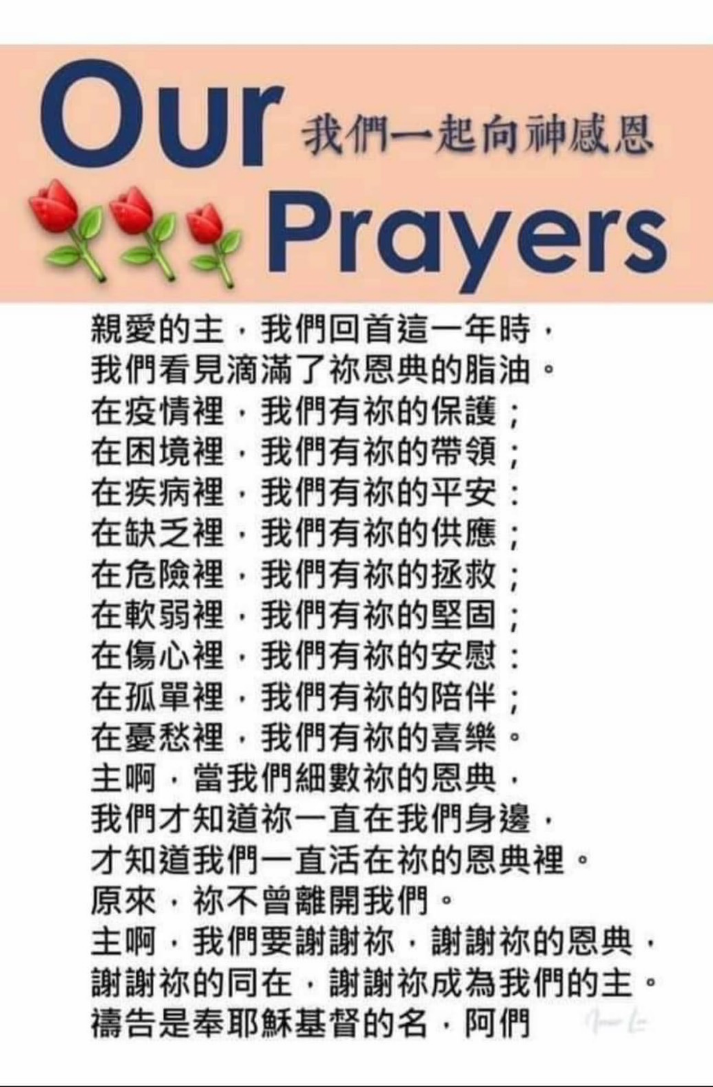 終更會將這些歸榮耀給上帝。讓我們因著感恩，學會感恩，領受那第二次的祝福。雖然美國的感恩節已經過了，但對人對上帝表達感恩的時間都還在，也讓我們把握2023年最後的12月，發現身邊的感恩，勇敢的表達出去，阿們嗎﹖我們同心來禱告。第一堂禮拜講 道：蔡維倫牧師講 道：蔡維倫牧師講 道：蔡維倫牧師第二堂禮拜講 道： 講 道： 講 道： 蔡維倫牧師蔡維倫牧師司 會：林芷伊執事司 會：林芷伊執事司 會：林芷伊執事司 會：司 會：司 會：陳惠周長老陳惠周長老司 琴：陳美晴姊妹司 琴：陳美晴姊妹司 琴：陳美晴姊妹司 琴：司 琴：司 琴：張希如姊妹張希如姊妹領 詩：領 詩：領 詩：簡文隆弟兄簡文隆弟兄同心歌頌預備心敬拜上帝預備心敬拜上帝預備心敬拜上帝預備心敬拜上帝預備心敬拜上帝預備心敬拜上帝會眾會眾會眾序樂安靜等候神安靜等候神安靜等候神安靜等候神司琴司琴司琴宣召司會司會司會聖詩第一堂(華) 新聖詩 第9首「受造萬物歡欣聚集」(華) 新聖詩 第9首「受造萬物歡欣聚集」(華) 新聖詩 第9首「受造萬物歡欣聚集」(華) 新聖詩 第9首「受造萬物歡欣聚集」(華) 新聖詩 第9首「受造萬物歡欣聚集」會眾會眾會眾聖詩第二堂(台) 新聖詩 第9首「萬有相及聚集歡喜」(台) 新聖詩 第9首「萬有相及聚集歡喜」(台) 新聖詩 第9首「萬有相及聚集歡喜」(台) 新聖詩 第9首「萬有相及聚集歡喜」(台) 新聖詩 第9首「萬有相及聚集歡喜」會眾會眾會眾信仰告白台灣基督長老教會信仰告白台灣基督長老教會信仰告白台灣基督長老教會信仰告白台灣基督長老教會信仰告白台灣基督長老教會信仰告白會眾會眾會眾祈禱司會司會司會啟應新聖詩 啟應文20詩篇90新聖詩 啟應文20詩篇90新聖詩 啟應文20詩篇90新聖詩 啟應文20詩篇90新聖詩 啟應文20詩篇90會眾會眾會眾獻詩第一堂My Jesus , I love thee  主耶穌我愛祢My Jesus , I love thee  主耶穌我愛祢My Jesus , I love thee  主耶穌我愛祢My Jesus , I love thee  主耶穌我愛祢My Jesus , I love thee  主耶穌我愛祢陳長伯弟兄陳長伯弟兄陳長伯弟兄獻詩第二堂凡若有愛凡若有愛凡若有愛凡若有愛凡若有愛成契詩班成契詩班成契詩班聖經尼希米記4:16-20，腓立比書2:1-4尼希米記4:16-20，腓立比書2:1-4尼希米記4:16-20，腓立比書2:1-4尼希米記4:16-20，腓立比書2:1-4尼希米記4:16-20，腓立比書2:1-4司會司會司會講道跟隨基督，齊心建造跟隨基督，齊心建造跟隨基督，齊心建造跟隨基督，齊心建造跟隨基督，齊心建造蔡維倫牧師蔡維倫牧師蔡維倫牧師回應詩第一堂(華) 新聖詩 第552首「我們勇敢邁開腳步」(華) 新聖詩 第552首「我們勇敢邁開腳步」(華) 新聖詩 第552首「我們勇敢邁開腳步」(華) 新聖詩 第552首「我們勇敢邁開腳步」(華) 新聖詩 第552首「我們勇敢邁開腳步」會眾會眾會眾回應詩第二堂(台) 新聖詩 第552首「大家勇敢同齊腳步」(台) 新聖詩 第552首「大家勇敢同齊腳步」(台) 新聖詩 第552首「大家勇敢同齊腳步」(台) 新聖詩 第552首「大家勇敢同齊腳步」(台) 新聖詩 第552首「大家勇敢同齊腳步」會眾會眾會眾奉獻新聖詩 第382首 第1、5節新聖詩 第382首 第1、5節新聖詩 第382首 第1、5節新聖詩 第382首 第1、5節新聖詩 第382首 第1、5節會眾會眾會眾經文背誦會眾會眾會眾報告交誼 司會司會司會祝福差遣第一堂(華) 新聖詩 第401首「願全能主上帝」(華) 新聖詩 第401首「願全能主上帝」(華) 新聖詩 第401首「願全能主上帝」(華) 新聖詩 第401首「願全能主上帝」(華) 新聖詩 第401首「願全能主上帝」會眾會眾會眾祝福差遣第二堂(台) 新聖詩 第401首「願全能主上帝」(台) 新聖詩 第401首「願全能主上帝」(台) 新聖詩 第401首「願全能主上帝」(台) 新聖詩 第401首「願全能主上帝」(台) 新聖詩 第401首「願全能主上帝」會眾會眾會眾祝禱蔡維倫牧師蔡維倫牧師蔡維倫牧師阿們頌會眾會眾會眾尾頌第二堂祝福祝福祝福祝福祝福成契詩班成契詩班成契詩班殿樂司琴司琴第三堂禮拜講 道：蔡維倫牧師講 道：蔡維倫牧師講 道：蔡維倫牧師講 道：蔡維倫牧師講 道：蔡維倫牧師司 琴：李以諾弟兄司 琴：李以諾弟兄司 琴：李以諾弟兄司 琴：李以諾弟兄司 會：吳夏語執事司 會：吳夏語執事司 會：吳夏語執事司 會：吳夏語執事司 會：吳夏語執事領 詩：陳群鈺姊妹領 詩：陳群鈺姊妹領 詩：陳群鈺姊妹領 詩：陳群鈺姊妹敬拜讚美會眾會眾會眾信仰告白台灣基督長老教會信仰告白台灣基督長老教會信仰告白台灣基督長老教會信仰告白台灣基督長老教會信仰告白台灣基督長老教會信仰告白台灣基督長老教會信仰告白會眾會眾會眾經文背誦會眾會眾會眾消息報告司會司會司會歡迎禮司會司會司會守望禱告司會司會司會奉獻委身新聖詩 第382首 第1、5節新聖詩 第382首 第1、5節新聖詩 第382首 第1、5節新聖詩 第382首 第1、5節新聖詩 第382首 第1、5節新聖詩 第382首 第1、5節會眾會眾會眾聖經尼希米記4:16-20，腓立比書2:1-4尼希米記4:16-20，腓立比書2:1-4尼希米記4:16-20，腓立比書2:1-4尼希米記4:16-20，腓立比書2:1-4尼希米記4:16-20，腓立比書2:1-4尼希米記4:16-20，腓立比書2:1-4司會司會司會證道信息跟隨基督，齊心建造跟隨基督，齊心建造跟隨基督，齊心建造跟隨基督，齊心建造跟隨基督，齊心建造跟隨基督，齊心建造蔡維倫牧師蔡維倫牧師蔡維倫牧師回應詩歌從心合一從心合一從心合一從心合一從心合一從心合一會眾會眾會眾祝禱蔡維倫牧師蔡維倫牧師蔡維倫牧師阿們頌會眾會眾會眾日期1/8(一)1/9(二)1/10(三)1/11(四)1/12(五)進度約書亞記6約書亞記7約書亞記8約書亞記9約書亞記10禮拜類  別類  別時  間場  地場  地上週人數上週人數禮拜第一堂禮拜第一堂禮拜主日  8:30五樓禮拜堂     五樓禮拜堂     43308禮拜第二堂禮拜第二堂禮拜主日 10:00三、四樓禮拜堂 三、四樓禮拜堂 209308禮拜第三堂禮拜第三堂禮拜主日 11:30五樓禮拜堂     五樓禮拜堂     56308禱告會類別類別時間本週本週上週/次下次聚會日期禱告會類別類別時間場地內容 / 主理人數下次聚會日期禱告會第一堂會前禱告第一堂會前禱告主日  8:20五樓禮拜堂教牧團隊41/14禱告會第二堂會前禱告第二堂會前禱告主日  9:50三樓禮拜堂教牧團隊131/14禱告會第三堂會前禱告第三堂會前禱告主日 11:00五樓禮拜堂敬拜團51/14禱告會禱告會禱告會週四 19:301F01邱淑貞牧師121/11禱告會早禱會早禱會週五  8:402F02 陳群鈺姊妹41/12團契聚會松年團契松年團契主日  8:406F03休息131/14團契聚會成人團契成人團契主日  9:002F02獻詩練習351/14團契聚會成人團契成人團契主日 11:302F02練詩351/14團契聚會婦女團契婦女團契週二10:001F01桌遊/許弘一執事371/9團契聚會方舟團契方舟團契主日13:307F03宣教士的腳蹤81/14團契聚會青年團契青年團契週六19:00B1禮拜堂專講201/13團契聚會少年團契少年團契週六19:00B2禮拜堂練詩101/13小組聚會腓立比小組主日每月第1、3主日11:306F02陳詞章小組長31/21小組聚會腓立比小組主日每月第3主日11:306F01謝敏圓長老91/21小組聚會喜樂小組主日每主日10:006F05劉永文弟兄201/14小組聚會活水小組主日每月第2主日12:307F05吳雅莉牧師41/14小組聚會大數小組主日每月第1、3主日11:307F06許素菲小組長71/21小組聚會依一小家主日每月第2、4主日11:30B101蔡雅如姊妹91/14小組聚會畢契小家主日每主日14:006F04洪婕寧姊妹101/14小組聚會宗翰小組主日每主日晚上9:00線上聚會蔡宗翰弟兄81/14小組聚會親子成長小組主日主日13:307F03徐嘉鴻弟兄‧陳盈嘉姊妹151/14小組聚會甘泉小組週二每週二10:006F03詩歌分享、夏威夷舞121/9小組聚會新苗小組週二每週二19:006F01陳群鈺小組長121/9小組聚會路加小組週二每月第3週二19:307F06周德盈小組長101/16小組聚會長輩小組三每週三 9:451F01長輩分享、銀髮健康操691/10小組聚會安得烈小組10B週四每月第1、3週四19:006F02詹穎雯執事41/18小組聚會安得烈小組10C週四每月第1、3週四19:006F02周幸華姊妹41/18小組聚會K.B小組週五每週五10:001F01陳群鈺小組長141/12小組聚會K.B II小組週五每週五10:00約翰館陳秀惠長老71/12小組聚會安得烈小組10A週五每月第1週五19:30線上聚會溫秋菊、鄭麗珠小組長63/1小組聚會葡萄樹小組六每月第4週六15:006F02黃瑞榮長老142/24查經班以斯拉查經班以斯拉查經班每月第二主日8:45-9:506F03高正吉長老491/14查經班生命建造查經班聖經共讀撒母耳記生命建造查經班聖經共讀撒母耳記每月一次 週六10:00五樓禮拜堂莊信德牧師 實體17/線上25共42人 莊信德牧師 實體17/線上25共42人 2/17詩班樂團撒母耳樂團撒母耳樂團主日13:307F03張中興團長231/14詩班樂團希幔詩班希幔詩班週二20:002F02范恩惠傳道181/9詩班樂團青契敬拜團青契敬拜團週六15:30B1禮拜堂邵祥恩弟兄-詩班樂團和平敬拜團和平敬拜團週六14:00B102楊承恩執事3-社區和平關懷站和平關懷站週二~週五 10:00-16:001F01-02粉彩/35桌遊/19健身/50樂活183/35粉彩/35桌遊/19健身/50樂活183/351/9社區繪畫小組繪畫小組週三  9:406F04-05張素椿老師61/10社區編織班編織班週三 10:00-12:006F01張雅琇長老41/10社區兒童福音廚房兒童福音廚房週六 13:30-15:30約翰館陳信傑老師383/2社區姊妹成長讀書會姊妹成長讀書會週五  9:30-11:306F02沈月蓮長老81/12社區插花班插花班週五 19:001F01李玉華老師-1/12全新樂活讀經計劃2024年1月8日至1月12日全新樂活讀經計劃2024年1月8日至1月12日全新樂活讀經計劃2024年1月8日至1月12日日期經文默 想 題 目1/8(一)約書亞記61.我們在困境中，真的能相信上帝必有作為嗎？2.你覺得喇合為什麼能夠對上帝有如此的信心呢？1/9(二)約書亞記71.上帝要約書亞吩咐百姓自潔，那是否是一個讓人可以省察自己並悔改的機會？可惜亞干一家沒有把握，在今天也請安靜一段時間，省察自己。2.如果上帝讓我們成為一個團體的帶領者，你在今天可以做些什麼，好帶領他們走在上帝的心意中？1/10(三)約書亞記81.一時的失敗並不是失敗，只要願意回轉，上帝依然守約信實，你可願意把握這樣的機會？2.上帝向祂百姓所立的聖約是何等寶貴，約書亞發揮他屬靈的領導力，帶領百姓親近神，在今天你可以在哪裡，發揮你屬靈的領導力？1/11(四)約書亞記91.「要信守諾言，因此不可隨便做出承諾」，你可願意在今天特別學習信守諾言的功課？2.在今天，花一些時間思想回想信仰起初之時的渴慕，讓我們重拾對神恩典的那份懇切。1/12(五)約書亞記101.在得勝榮耀的時候，如何才能不將榮耀歸給自己，而能歸榮耀給神？2.請試著回答「為什麼上帝要將迦南人趕盡殺絕，這樣的上帝不是太殘忍了嗎？」	